Я, Гошуляк Алена Леонидовна, воспитатель МБДОУ «Ясли – сад №390 г. Донецка». В настоящее время мы все чаще сталкиваемся с проблемами в речевом развитии детей. В связи с этим, следует обратить особое внимание на формирование грамматически правильной речи у детей в дошкольном учреждении. Для этого используем различные методы и приемы как в индивидуальной, так и в групповой работе с детьми. Предлагаю вашему вниманию развивающие речевые игры.1.Игра «Неваляшки»Цель: формировать умение проводить звуковой анализ, учить детей определять первый и последний звук в словах, развивать фонематический слух у детей.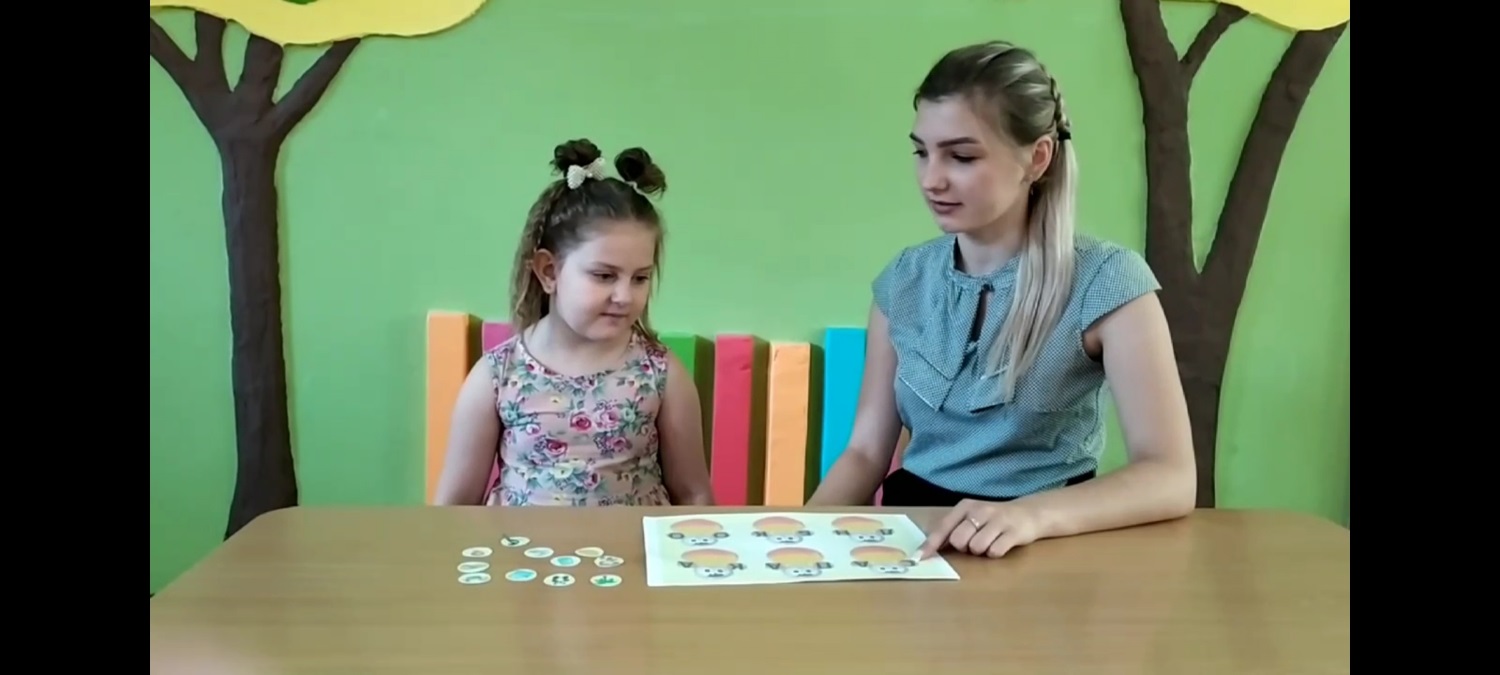 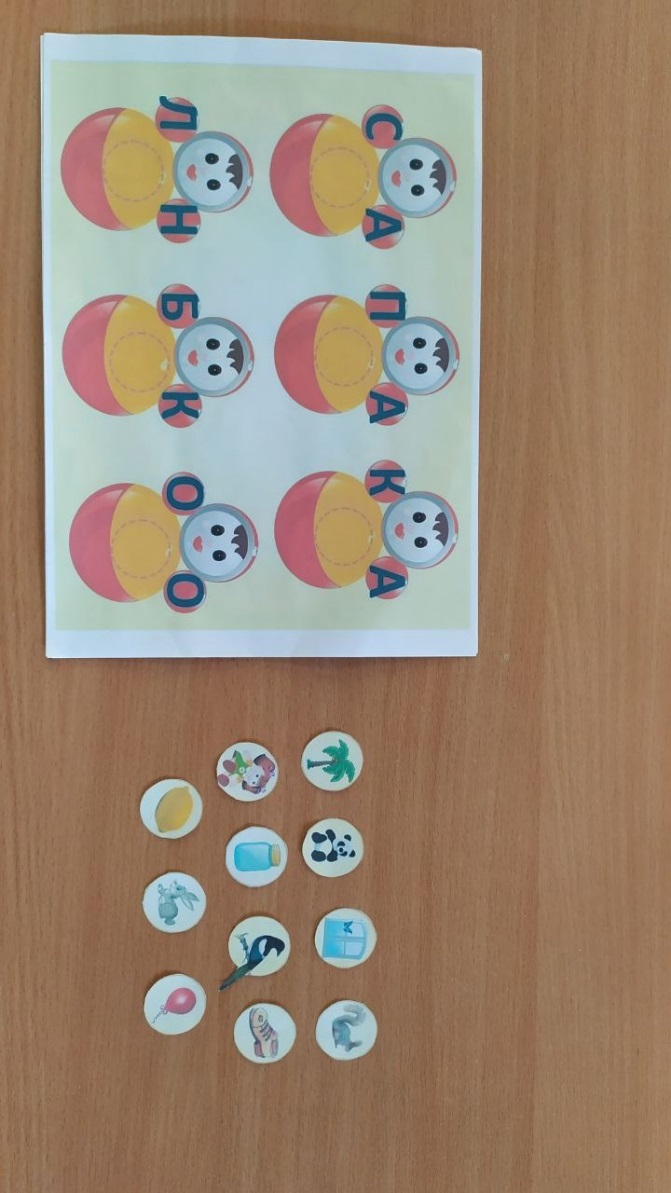 2.Игра «Чей предмет»Цель: учить детей согласованию существительных с местоимениями «он», «она», «оно», «они», учить различать род притяжательных местоимений «мой», «моя», «мое», «мои».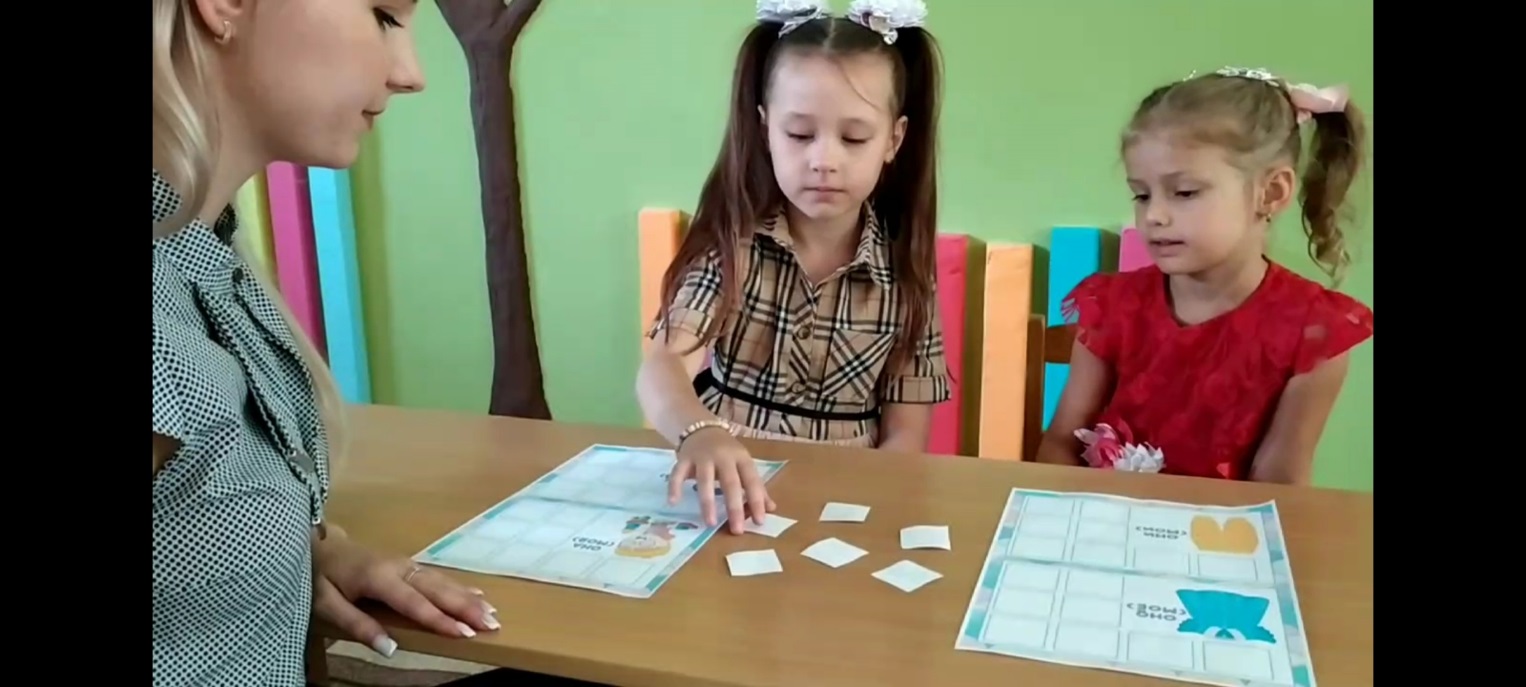 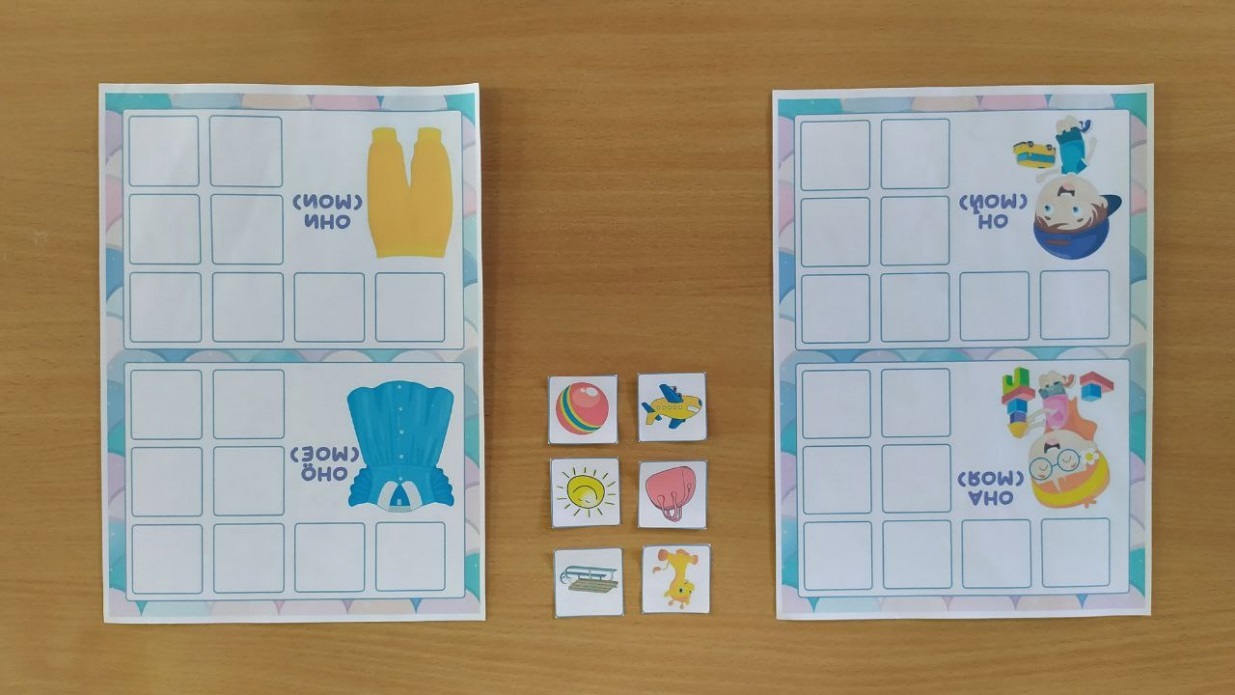 3.Игра «Обозначь картинку»Цель: автоматизировать шипящие и сонорные звуки в словах. совершенствовать артикуляционную моторику и мелкую моторику рук. 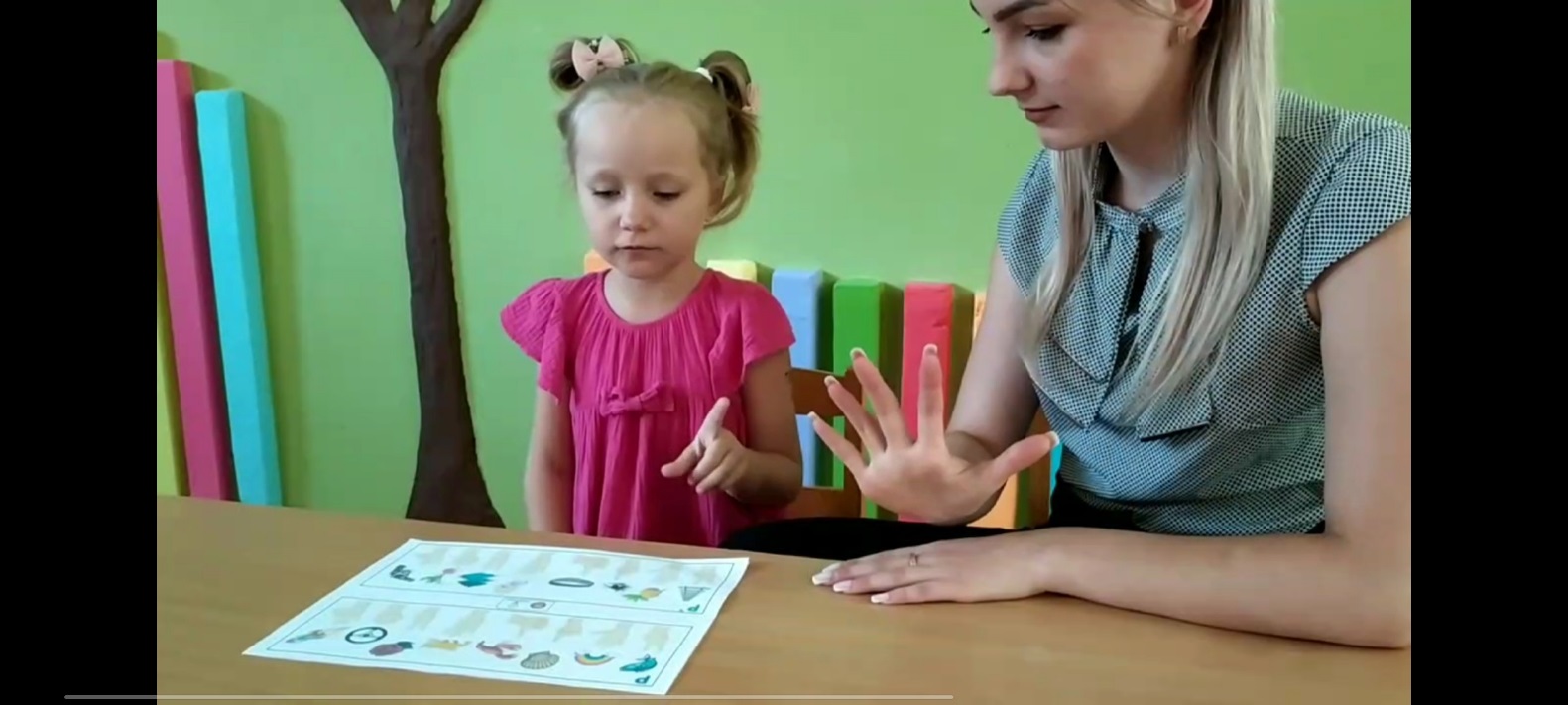 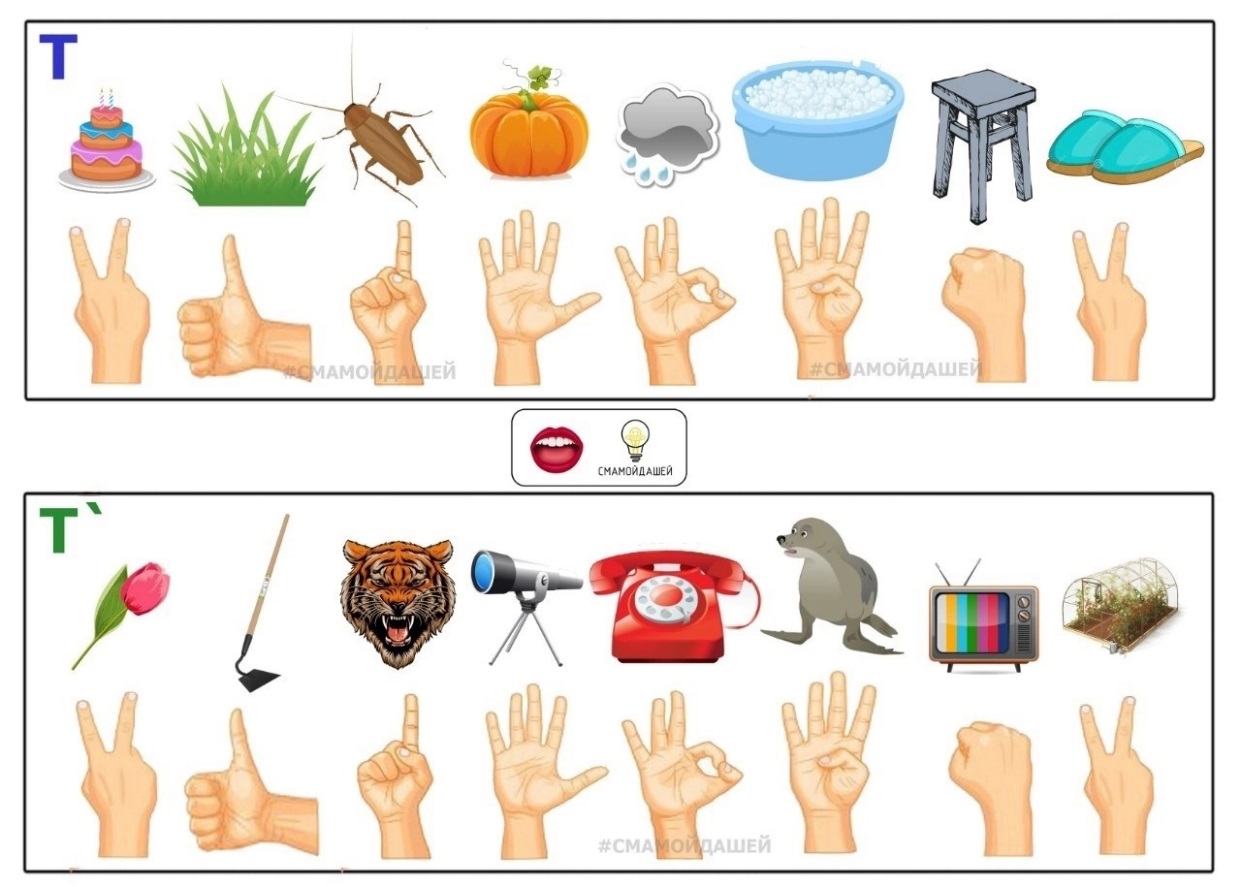 5.Игра «Кто, что делает»Цель: обогащение лексического запаса детей словами – действиями. 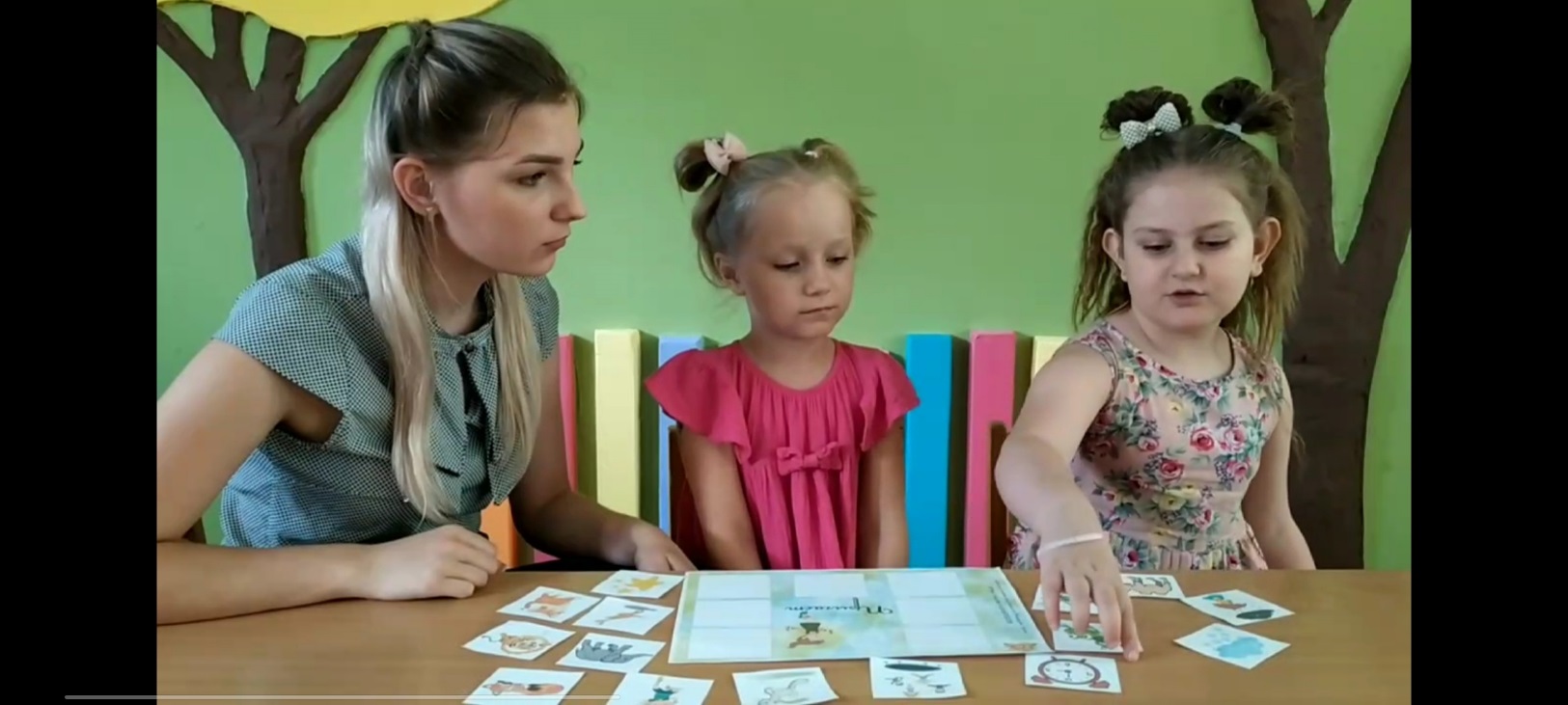 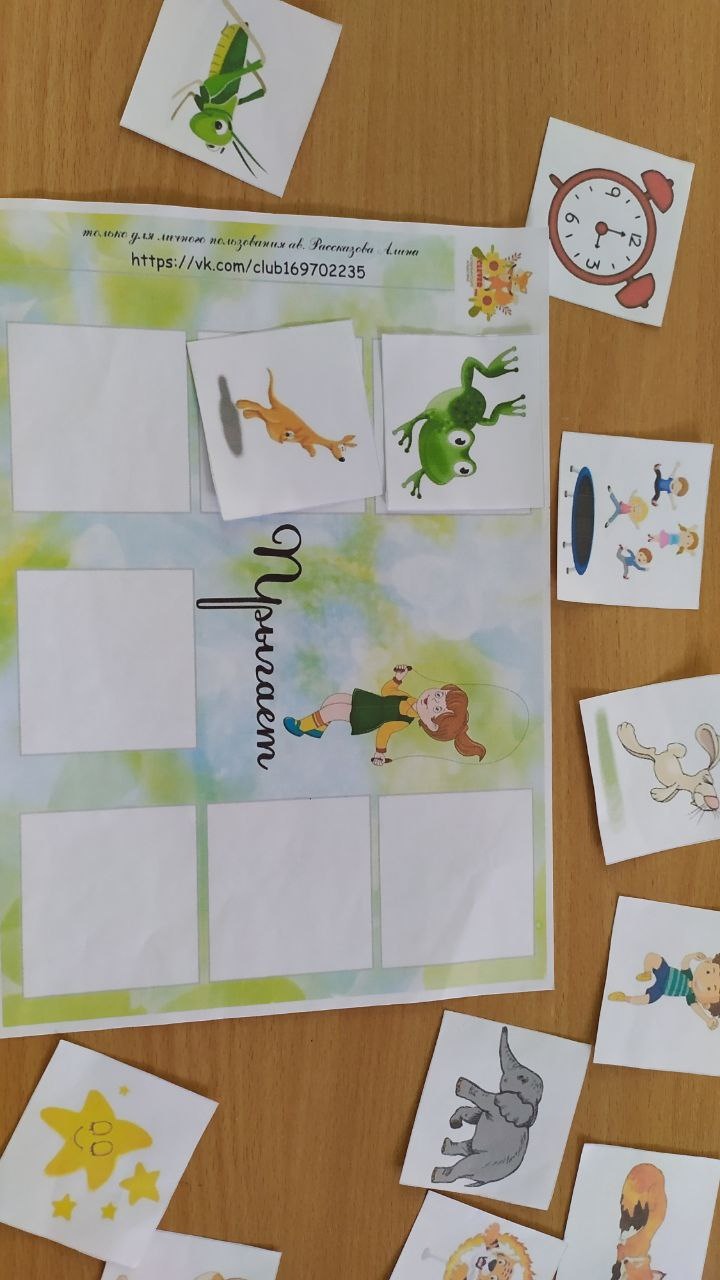 4.Игра «Веселые кубики»Цель: автоматизация звуков сонорных звуков с использование чистоговорок, закрепление знаний цветовой гаммы, знаний геометрических фигур, развитие зрительного ориентира на листе бумаги, внимание. 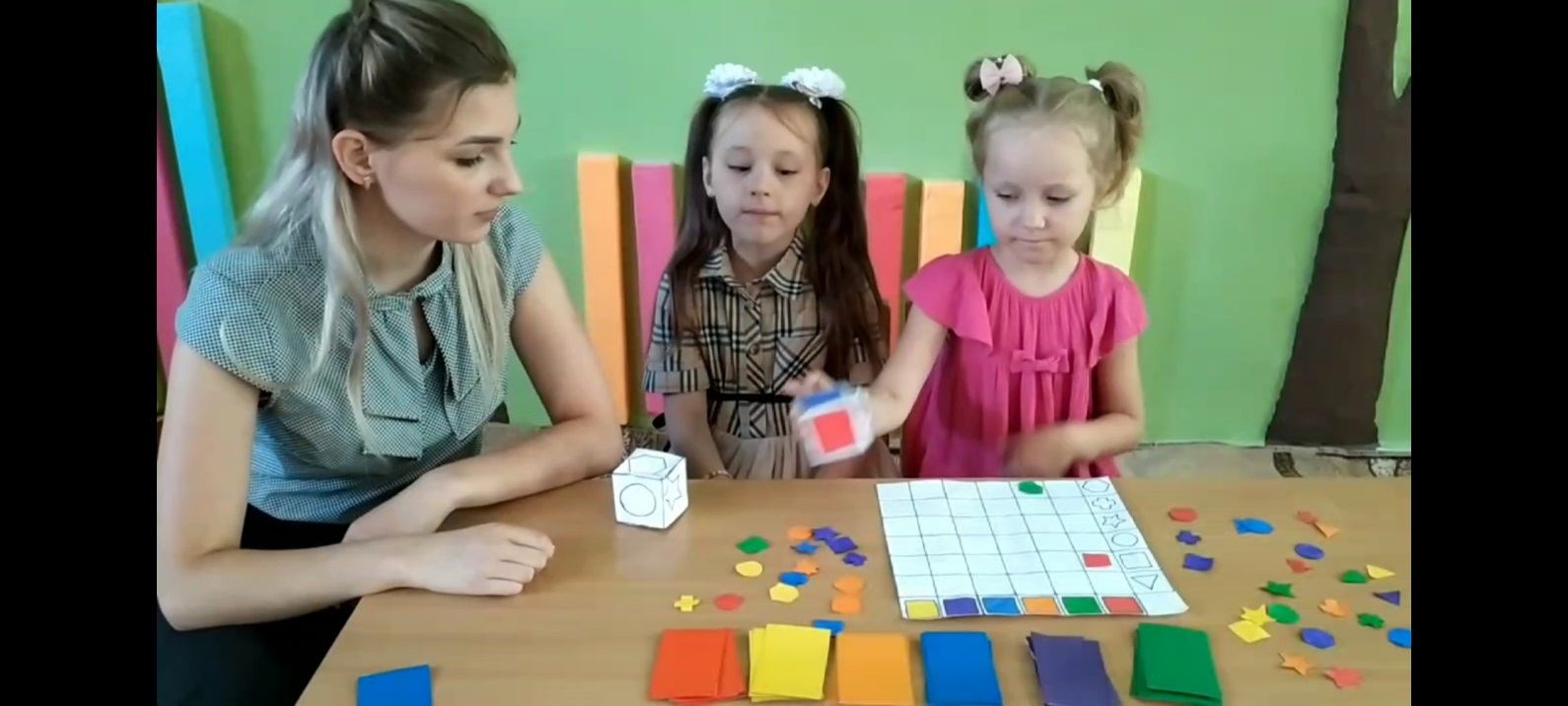 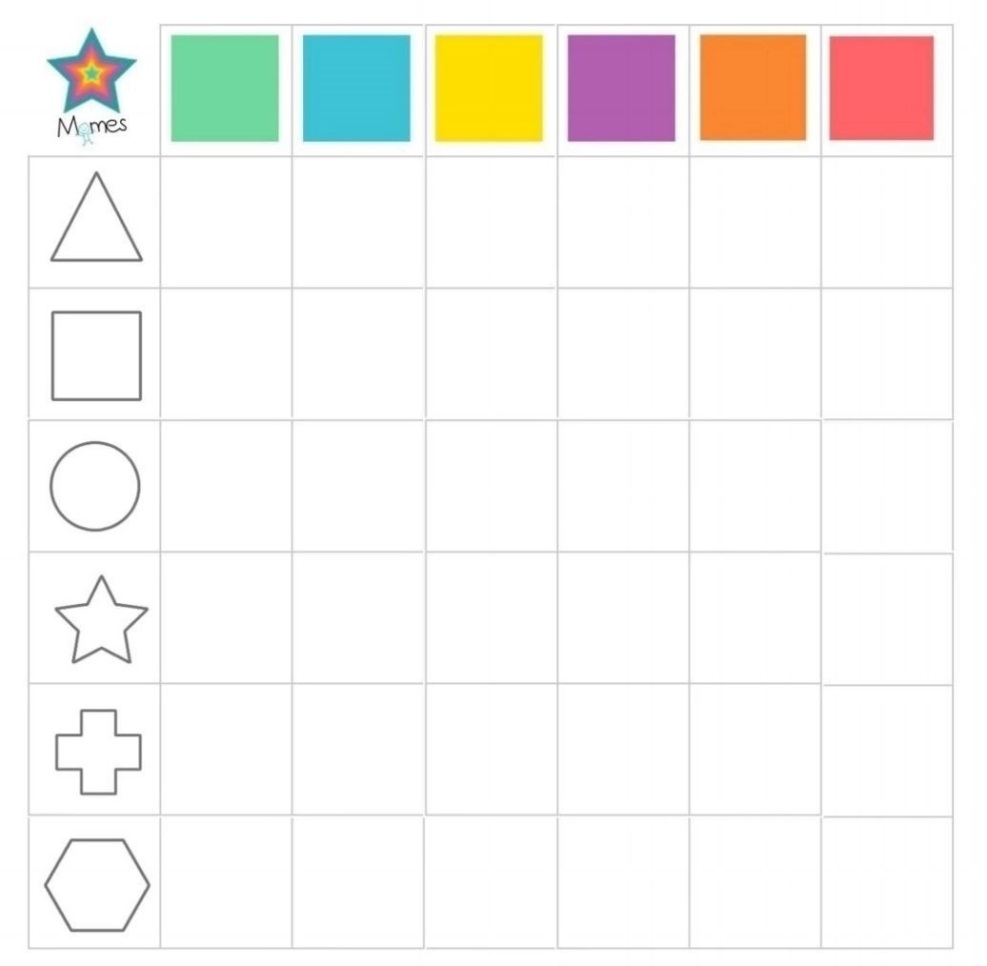 Следует помнить, что профессия воспитателя отождествляется с непрерывным совершенствованием своего мастерства и навыков. Развитие речи у детей – это ключевой момент в формировании их личности.Участник конкурса ФИОГошуляк Алена ЛеонидовнаДолжностьВоспитательДата рождения07.02.2000Контактный номер телефона, адрес электронной почты+79494244757
gochyliak@mail.ruОбразованиеДонецкий педагогический колледж, Донецкий государственный универститет
Институт дополнительного образования г.КраснодарПрофессиональная карьера3 годаНаименование образовательной организацииМуниципальное бюджетное дошкольное образовательное учреждение «Ясди-сад №390 г. Донецка»Полный адрес регистрацииДонецкая народная республика
г.Донецк ул. Черниговская 2-б/101Руководитель образовательной организацииОвчаренко Наталья ГеннадиевнаНаграды и иные достижения организации